О направлении информацииВ соответствии с письмом министерства образования Белгородской области от 18.08.2022 года №17-5/4031-17-1775 «О направлении информации» управление образования администрации Алексеевского городского округа сообщает о том, что с 2022/2023 учебного года изменяется подход к формированию тем итогового сочинения, проведение которого регламентировано разделом III порядка проведения государственной итоговой аттестации по образовательным программам среднего общего образования, утвержденного приказом Министерства просвещения Российской Федерации и Федеральной службы по надзору в сфере образования и науки от 7 ноября 2018 года №190/1512.В 2022/2023 учебном году темы итогового сочинения будут формироваться следующим образом:- создается закрытый банк тем итогового сочинения (далее - Банк) на основе разработанных в 2014-2021 гг. тем сочинений;- публикуются в открытом информационном пространстве названия разделов и подразделов Банка с комментариями, а также образец комплекта тем итогового сочинения;- расширяются возможности выбора тем: каждый комплект будет включать не 5, а 6 тем – по две темы из каждого раздела Банка;- комплекты тем итогового сочинения 2022/2023 учебного года собираются только из тем сочинений, использованных в прошлые годы.Остаются неизменными порядок, процедура проведения и критерии оценивания итогового сочинения, включая формирование комплектов в режиме конфиденциальности для каждого часового пояса отдельно и их открытие за 15 минут до начала итогового сочинения. Итоговое сочинение сохраняет литературоцентричный и надпредметный характер.Данные решения приняты Министерством просвещения Российской Федерации и Федеральной службой по надзору в сфере образования и науки, Советом по вопросам проведения итогового сочинения под председательством ректора федерального государственного бюджетного образовательного учреждения высшего образования «Литературный институт имени А.М. Горького» А.Н. Варламова. Отказ от открытых тематических направлений обоснован многолетними исследованиями, включающими выборочную перепроверку итоговых сочинений, и результатами ежегодного анкетирования органов исполнительной власти субъектов Российской Федерации, осуществляющих государственное управление в сфере образования.На официальном сайте Федерального государственного бюджетного учреждения «Федеральный институт педагогических измерений» (https://fipi.ru/) 10 августа 2022 года размещены следующие материалы: структура Банка, комментарии к разделам Банка, образец комплекта тем итогового сочинения 2022/2023 учебного года.Управление образования администрации Алексеевского городского округа обращает внимание, что с целью оперативного информирования педагогического сообщества об указанных изменениях рекомендуем включить тему «О проведении итогового сочинения в 2022/2023 учебном году» в повестку августовских педагогических совещаний, а также организовать информационно-разъяснительную работу для всех участников образовательных отношений.Богославцева Елена Бакиджановна(47234) 3-54-86УПРАВЛЕНИЕ ОБРАЗОВАНИЯ
АДМИНИСТРАЦИИ
АЛЕКСЕЕВСКОГО
ГОРОДСКОГО ОКРУГАпер. 2-й Мостовой, 4, г. Алексеевка, Белгородская область, 309850
тел. (47234) 3-01-22, факс. (47234) 3-50-36
e-mail: alexrono@mail.ru, http://alexrono.ru__18.08.2022 года__№_44-10/_2464__
На № _______________ от _________________Руководителям общеобразовательных организаций Алексеевского городского округаЗаместитель начальника управления образования  администрации Алексеевского городского округа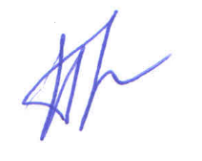    М.А. Погорелова